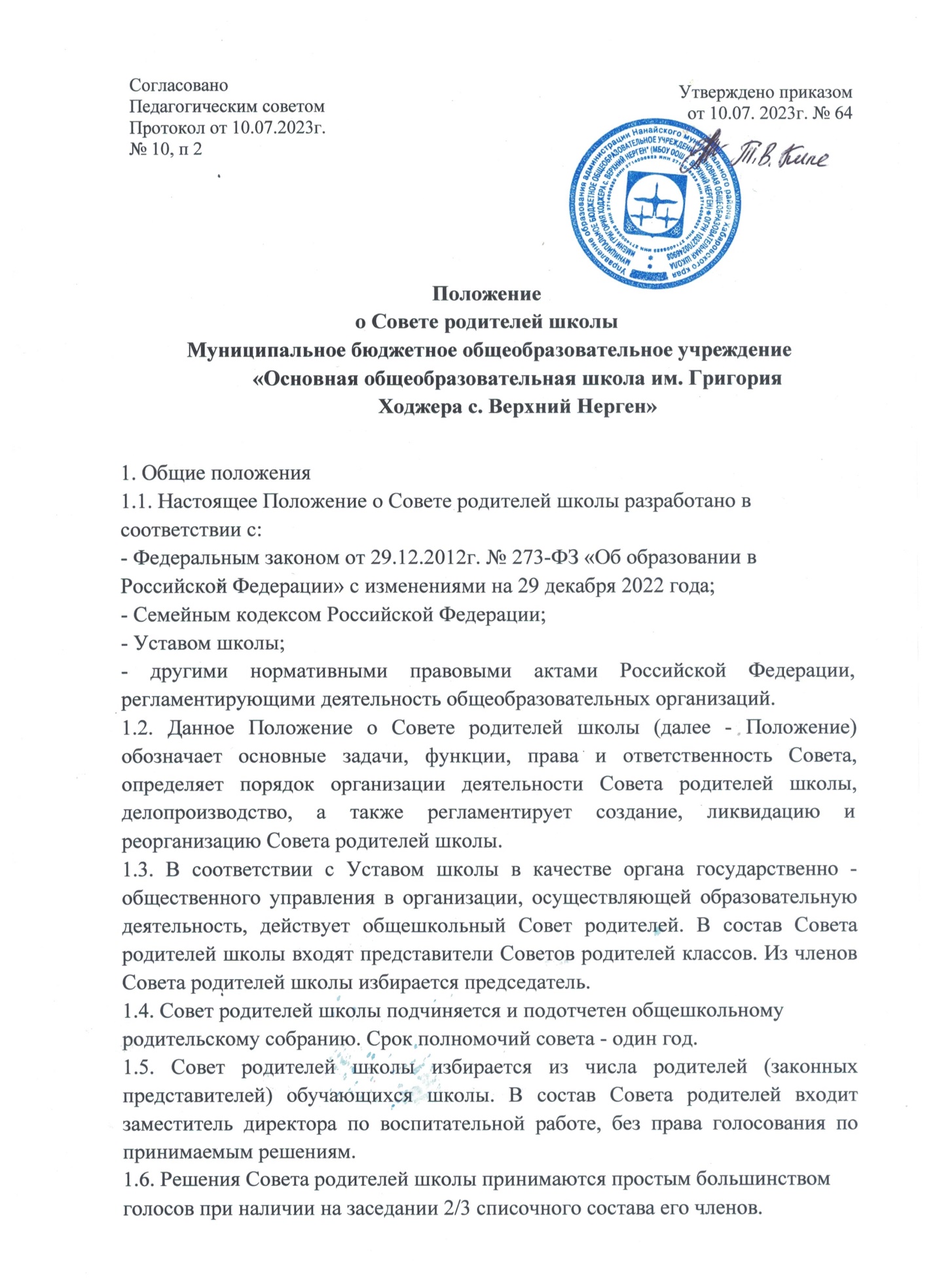 1.7.	Решения	Совета	родителей	носят	рекомендательный	характер	с обязательным рассмотрением их администрацией школы.1.8.	В	своей	деятельности	Совет	родителей	школы	руководствуется Конвенцией	ООН	о	правах     ребенка,	федеральным,     региональным	и муниципальным законодательством в области образования и социальной защиты, Уставом школы и настоящим Положением. Также Совет родителей школы     руководствуется	в     своей     работе	планом	работы,	решениями родительских собраний, рекомендациями педагогического совета, директора школы и классных руководителей.2. Задачи Совета родителей школыДеятельность Совета родителей школы направлена на решение следующих задач:2.1.	Организация работы	с	родителями	(законными	представителями) обучающихся	по	разъяснению	прав,	обязанностей     и     ответственности участников образовательной деятельности.2.2. Содействие администрации в совершенствовании условий организации образовательной деятельности, охране жизни и здоровья обучающихся, защите их законных прав и интересов, организации и проведении общешкольных родительских собраний.2.3. Укрепление связей между семьей, школой, общественными организациями в целях обеспечения единства воспитательного воздействия на обучающихся и повышения его результативности.2.4. Оказание школе помощи в использовании потенциальных возможностей родительской общественности по защите законных прав и интересов обучающихся и педагогических работников.2.5. Содействие школе в совершенствовании условий для осуществления образовательной деятельности, охраны жизни и здоровья обучающихся, свободного развития личности, в защите законных прав и интересов обучающихся.2.6. Содействие школе в работе с родителями (законными представителями) обучающихся школы по разъяснению их прав и обязанностей, значения всестороннего воспитания обучающегося в семье.2.7. Содействие школе в организации и проведении конкурсов, соревнований и других массовых школьных и внешкольных мероприятий.2.8.	Содействие	совершенствованию	условий	для	осуществления образовательной деятельности, охраны жизни и здоровья обучающихся.3. Функции Совета родителей школы3.1. Совет родителей принимает активное участие:- в воспитании у обучающихся уважения к окружающим, сознательной дисциплины, культуры поведения, заботливого отношения к родителям и старшим;- в повышении педагогической культуры родителей (законных представителей) обучающихся на основе программы их педагогического всеобуча;- в проведении разъяснительной и консультативной работы среди родителей (законных	представителей)	обучающихся,	о	правах,	обязанностях	и ответственности участников образовательной деятельности;- в привлечении родителей (законных представителей) обучающихся, к организации внеклассной, внешкольной работы с обучающимися.3.2. Согласовывает локальные нормативные акты Школы, затрагивающие права и законные интересы несовершеннолетних обучающихся;3.3. Участвует в разработке локальных актов школы по вопросам, входящим в компетенцию Совета родителей школы;3.4.	Оказывает	содействие	педагогам	в	воспитании	обучающихся ответственного отношения к учебе, привитии им навыков учебного труда и самообразования.3.5. Оказывает помощь администрации школы в организации и проведении родительских собраний.3.6. Контролирует совместно с администрацией школы организацию и качество питания обучающихся.3.7.	Рассматривает	обращения	обучающихся,	родителей	(законных представителей) обучающихся, работников и других лиц в свой адрес, а также по поручению руководителя в адрес администрации школы.3.8. Вносит предложения на рассмотрение администрации школы по вопросам организации образовательной деятельности.3.9. Координирует деятельность Советов родителей классов.3.10. Взаимодействует с педагогическим коллективом школы по вопросам профилактики	правонарушений,	безнадзорности	и	беспризорности обучающихся, а также с другими органами коллегиального управления школы по вопросам проведения общешкольных мероприятий.4. Права Совета родителей школы4.1. Обращаться к администрации и другим коллегиальным органам управления школы и получать информацию о результатах рассмотрения обращений.4.2. Приглашать:- на свои заседания родителей (законных представителей) обучающихся, по представлениям (решениям) Советов родителей классов;- любых специалистов для работы в составе своих комиссий.4.3.	Принимать участие	в разработке	локальных	актов	организации, осуществляющей образовательную деятельность;4.4. Вносить предложения на рассмотрение администрации школы о поощрениях обучающихся и их родителей (законных представителей).4.5. Принимать участие в обсуждении локальных актов школы, затрагивающих права и законные интересы несовершеннолетних обучающихся;4.6. Разрабатывать:- положения о постоянных и (или) временных комиссиях Совета родителей школы;- план работы Совета родителей школы;- планы работы комиссий Совета родителей школы.4.7. Выбирать председателя Совета родителей школы, его заместителя и контролировать их деятельность.4.8. Принимать решения:- создании и роспуске своих постоянных и (или) временных комиссий, назначении их руководителей;- прекращении полномочий председателя Совета родителей школы и его заместителя.4.9. Члены Совета родителей школы, по приглашению Педагогического совета, могут присутствовать на заседаниях Педагогического совета, других органов самоуправления по вопросам, относящимся к компетенции Совета;5. Ответственность Совета родителей школы Члены Совета родителей школы ответственны: 5.1. За выполнение плана работы.5.2.	Соответствие	принятых	решений	действующему	законодательству Российской Федерации и локальным актам школы.5.3. Выполнение принятых решений и рекомендаций.5.4.	Установление	взаимодействия	между	администрацией	школы	и родителями	(законными	представителями)     обучающихся	по     вопросам семейного и общественного воспитания.6. Порядок организации деятельности Совета родителей школы6.1. В состав Родительского комитета входят по одному представителю от каждого	класса.	Представители	от	классов	избираются	ежегодно	на родительских собраниях классов в начале каждого учебного года.6.2. Совет может досрочно вывести члена Совета родителей школы из его состава по личной просьбе или по представлению председателя Совета родителей школы, в таком случае в состав Совета родителей школы включается вновь	избранный	представитель	родителей	(законных	представителей) несовершеннолетних обучающихся этого класса.6.3. Персональный состав Совета родителей утверждается приказом директора школы.6.4. Совет родителей школы работает по плану, утвержденному директором школы.6.5. Заседания Совета родителей школы проводятся по мере необходимости, но не реже двух раз в год. Внеочередные заседания Совета проводятся по требованию одной трети его состава.6.6. Непосредственное руководство деятельностью Совета родителей школы осуществляет его председатель, который:- обеспечивает ведение документации Совета родителей школы; - координирует работу Совета родителей школы и его комиссий; - ведет заседания Совета родителей школы;6.7.	О	своей	работе	Совет	родителей	школы	отчитывается	перед общешкольным родительским собранием по мере необходимости, но не реже 1 раза в год.6.8. Свою деятельность члены Совета родителей школы осуществляют на безвозмездной основе.6.9. Совет родителей ведет протоколы своих заседаний и общешкольных родительских собраний.6.10.	Ответственность	за	делопроизводство	Совета	родителей	школы возлагается на его председателя.7. Заключительные положения7.1. Срок действия положения не ограничен.7.2.	При	изменении	законодательства	в	акт	вносятся	изменения	в установленном законом порядке.